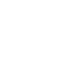 НОВООДЕСЬКА МІСЬКА РАДАМИКОЛАЇВСЬКОЇ ОБЛАСТІ  ВИКОНАВЧИЙ КОМІТЕТР І Ш Е Н Н Я      10 грудня 2021                            м. Нова Одеса                                   №  216Про виділення коштів з резервного фонду бюджету Новоодеської міської територіальної громади З метою фінансування заходів з ліквідації надзвичайної ситуації, пов’язаної з  вибухом побутового газу в багатоквартирному житловому будинку за адресою      м. Нова Одеса, вул. Бузька, 47, враховуючи протоколи комісії з питань ТЕБ і НС при Новоодеській міській раді від 27.11.2021 №14, від 03.12.2021 № 16, звернення відділу з питань житлово-комунального господарства, благоустрою будівництва, розвитку інфраструктури та комунальної власності  апарату виконавчого комітету міської ради від 08.12.2021, відповідно до постанови Кабінету Міністрів України від 29.03.2002 року № 415 «Про затвердження Порядку використання коштів резервного фонду бюджету», керуючись підпунктом 2 пункту «б» частини першої статті 38 Закону України «Про місцеве самоврядування в Україні», виконавчий комітет міської радиВИРІШИВ:1. Виділити на безповоротній основі виконавчому комітету Новоодеської міської ради (ЄДРПОУ 05410568) за рахунок резервного фонду бюджету Новоодеської міської територіальної громади кошти у сумі 210 000 грн. за КПКВКМБ 0118110 «Заходи із запобігання та ліквідації надзвичайних ситуацій та наслідків стихійного лиха» на оплату послуг з технічного обстеження житлової будівлі за адресою:       м. Нова Одеса, вул. Бузька, 47, на можливість подальшої безпечної експлуатації з наданням рекомендації для ліквідації наслідків надзвичайної ситуації, пов’язаної з вибухом побутового газу в багатоквартирному житловому будинку.2. Виконавчому комітету Новоодеської міської ради забезпечити ефективне та цільове використання коштів з резервного фонду бюджету Новоодеської міської територіальної громади.3. Фінансовому управлінню Новоодеської міської ради (Литвиненко) профінансувати зазначені в пункті 1 цього рішення видатки за рахунок коштів резервного фонду бюджету Новоодеської міської територіальної громади.4. Контроль за виконанням даного рішення покласти на заступника міського голови Журбу І.М.Міський голова                                              	                         Олександр ПОЛЯКОВ